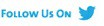 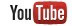 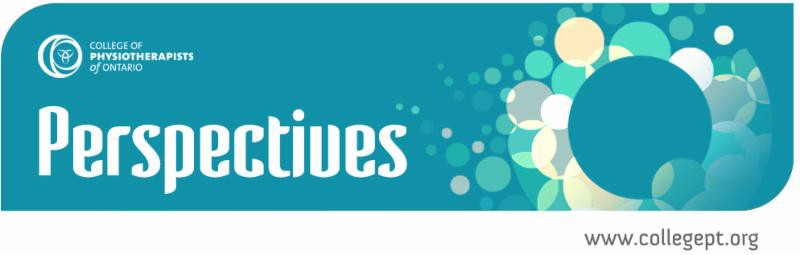 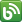 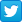 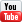 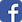 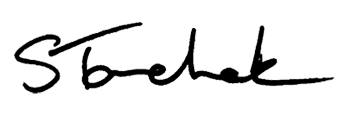 September 2018 | info@collegept.orgWelcome to the September Issue of PerspectivesHave you ever considered taking a more active role in regulation? If so, check  out our recruitment call for Quality Assurance Program Assessors. We're on the cusp of unveiling a new, streamlined Quality Assurance Program and this is an excellent opportunity to get involved on a part-time basis. You'll find more details as you scroll through Perspectives.I'd also like to take this opportunity to recognize the hard work of the two PT students - Elizabeth Leung and Ian Winningham - who completed clinical placements at the College. During their five-week placements they consulted on a variety of initiatives and shared invaluable feedback from the perspective of young physiotherapists about to embark on their careers.This month, it's Ian's turn to take over my blog as he reflects on his time at the College and share his top tips for students and new physiotherapists, although his points serve as good reminders for experienced PTs as well. Have a look.Lastly, we'd like to ask you a few questions about sharing College communication with patients. Please help us by completing a very brief survey below.Shenda Registrar & CEORead Shenda's (Ian's) BlogNEW: Record Keeping E-Learning ModuleWe all know that good record keeping is a cornerstone of good clinical practice, so to highlight the key elements of the Record Keeping Standard we've createda new Record Keeping E-Learning Module.We recommend all PTs give the Module a try as it includes four scenarios that you may encounter in practice and a comprehensive quiz to test your knowledge. Good luck!Complete the ModuleQuick Survey: What Free Patient Resources Do You Want?We have heard from some of you that you'd like free, patient resources for your practices. We are happy to help, but need to better understand what would be most useful. Complete a quick survey and let us know what you need. Thanks!2-Minute SurveyJob Opportunity: Quality Assurance Program AssessorsWe're hiring! The College is recruiting Quality Assurance Program Assessors as part-time, independent contracts.This is a great chance for anyone who is interested in getting more involved with regulation. Applicants can be based anywhere in Ontario. The deadline to apply is Friday, September 28.How to ApplyUpdated Checklist: Opening a PracticeBefore accepting your first patient as a physiotherapy business owner, you must be certain that your business practices are in line with the College rules and Standards.We've created a comprehensive checklist with all of the professional obligations that you should be considering before opening your practice or seeing patients privately.Check out the ChecklistPISA Alert! October 1 to October 31, 2018It's that time again, PISA time! Just like in the past, all registered physiotherapists (that includes all of you Provisional Practice people too) must complete a short, online exercise. Quick, easy and educational. We encourage you to work with peers. This year's topic is supervision.PISA opens October 1 and you have until October 31 to complete it. But why not get it done right away? Watch your email inbox for an email with a link on October 1. Have questions? Email pisa@collegept.orgSupervision StandardCase of the Month: Can't We All Just Get Along?There's no doubt that every physiotherapist  has  encountered  challenging working relationships during their career, and how you manage them can have alasting impact.Find out what happens when professionalism is put aside in a new Case of the Month. It's worth a read.The CasePractice Advisor Question: What are PTs Asking?Question:Is there a specific time frame (for example 3 months) that a physiotherapist must adhere to when charging a new assessment fee for a problem that a patient has already been seen for?Apply Now for Provisional PracticeGet the AnswerA reminder to all new PT graduates: if you have passed the Physiotherapy Competency Examination (PCE) - Written and are registered to take the next PCE - Clinical, you are eligible to apply for a Provisional Practice Certificate of Registration.Visit the Online Member Portal for additional information or contact the Registration Team at registration@collegept.org if you have questions.Online Member PortalMyth vs Fact: What You Are Required to ReportEmployers (including PTs who employ other regulated health professionals), facility operators and all regulated health professionals are required to report sexual abuse of a patient by another physiotherapist or regulated health professional to the College within 30 days.Upcoming Events Near YouGet the AnswerDon't forget: The College is coming to a city near you to talk about boundaries and friendships and how you can protect patients and yourself. The College Practice Advisor is looking forward to hearing your experiences, answering your questions and providing you with advice on how to manage tough situations.Join us for Crossing the Line: A Conversation About Boundaries in a #MeToo World in the following locations this fall:Downtown Toronto - October 11 from 12 until 2 pm (lunch served)Kingston - October 18 from 6 until 8 pm (food provided)London - November 22 from 6 until 8 pm (food provided)Please see a complete list of locations and register for a location near you.Food will be served (sandwiches or pizza, cookies and refreshments), there will be prizes and a chance to network with your peers in the area.Learn More & RegisterInterviewing a Potential Employer Watch the Video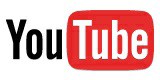 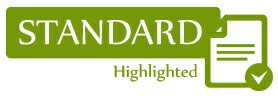 Controlled Acts and Other Restricted ActivitiesRead the Standard